蓮池潭下水活動請登錄個人資料(請掃描下方QR-Code)：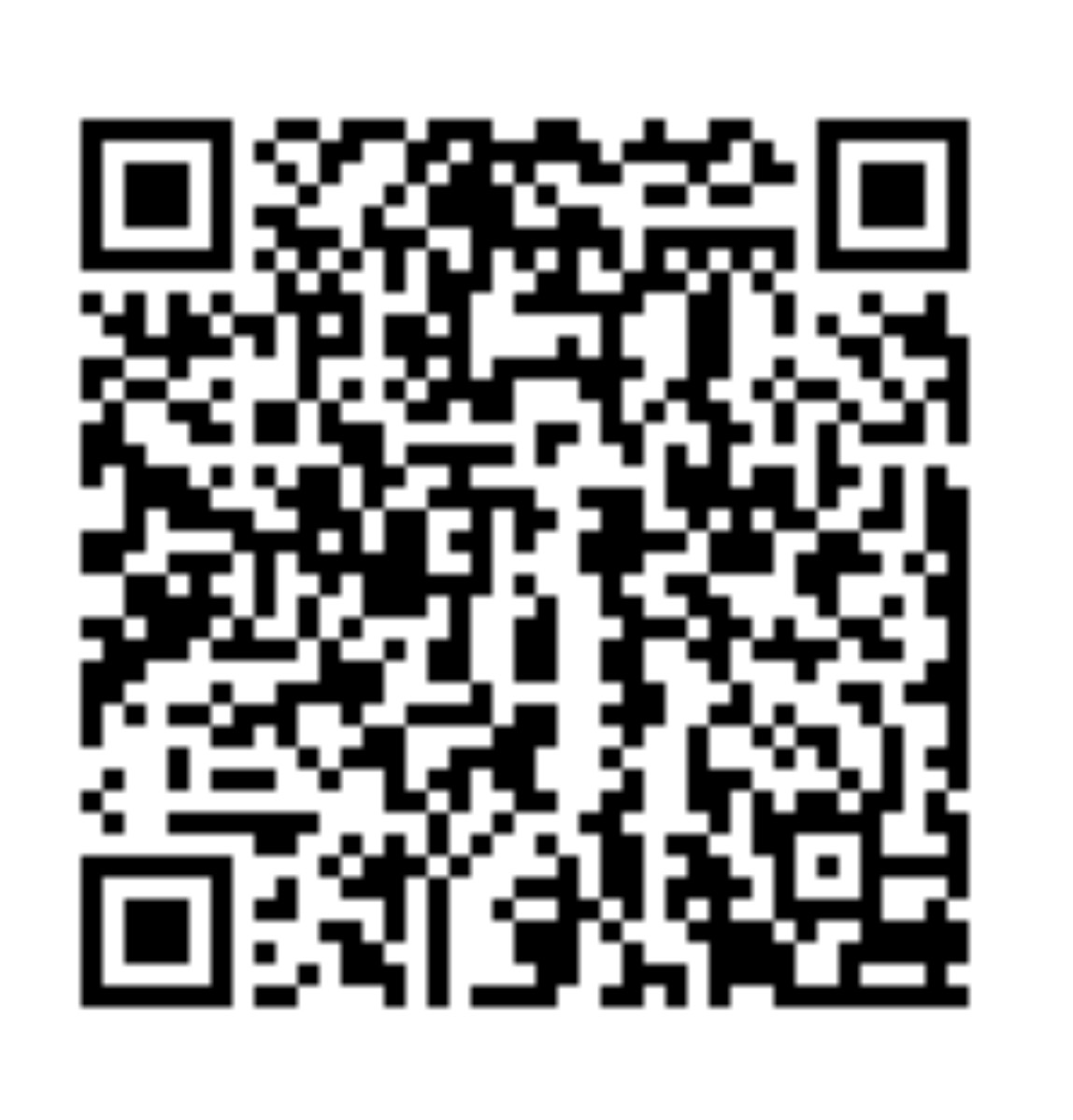 